РОССИЙСКАЯ ФЕДЕРАЦИЯКраснодарский край Управление по образованию и науке г. СочиМуниципальное дошкольное образовательное учреждениеДетский сад комбинированного вида №45ПОЛОЖЕНИЕ о конкурсе детских рисунков «Зимние виды спорта»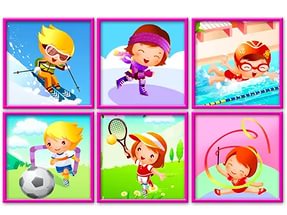 	Инструктор по физической культуре:Чудинова Ляйсан РаисовнаПОЛОЖЕНИЕ о конкурсе детских рисунков «Зимние виды спорта»1.ОБЩЕЕ ПОЛОЖЕНИЕ Конкурс детских рисунков «Зимние виды спорта» (далее конкурс) проводится МДОБУ №45 комбинированного вида в соответствии с планом работы на 2016-2017 учебный год. 2. ЗАДАЧИ КОНКУРСА Конкурс призван способствовать развитию и популяризации Олимпийского движения среди родителей и воспитанников ДОУ и направлен на:  1)повышение интереса воспитанников к Олимпийским играм и истории  2) развития олимпийского движения 3) приобщение воспитанников к здоровому образу жизни   4)воспитание патриотических чувств  5)пропаганда детского художественного творчества 6)закреплении  знаний о зимних видов спорта.3. УСЛОВИЯ КОНКУРСА К участию в конкурсе приглашаются воспитанники МДОБУ №45 комбинированного вида в возрасте от 4 до 7 лет. Конкурс проводится по трём возрастным группам: 1 группа 4-5 лет, 2 группа- 5-7 лет. Конкурс проводится по следующим номинациям: - Зимние виды спорта - Семья и здоровый образ жизни. Критерии оценивания работ:  эстетика оформления,  оригинальность исполнения,  образность мышления, техника исполнения,  цветовое решение, композиционное решение. 4. ПОРЯДОК ПРОВЕДЕНИЯ КОНКУРСА На конкурс принимаются работы формата А-4, техника исполнения свободная, количество работ от одного конкурсанта не более 3х. К лицевой стороне каждой работы следует прикрепить этикетку с данными: название работы, фамилия, имя, возраст автора работы, образовательное учреждение. Последний срок подачи работ 9 декабря 2016 года  в МДОБУ №45 комбинированного вида. Контактное лицо: инструктор по физическому воспитанию. 5. ПОДВЕДЕНИЕ ИТОГОВ КОНКУРСА. Подведение итогов конкурса состоится 21 декабря  2016 года. Победители и призёры награждаются грамотами  МДОБУ №45 комбинированного вида и сладкими призами. 6. СОСТАВ ЖЮРИ Чудинова Л.Р. – инструктор по физическому воспитанию МДОБУ №45 комбинированного вида,  Платонова М.И. - музыкальный руководитель МДОБУ №45 комбинированного вида, Зарубина Е.В. – воспитатель ясельной группы. 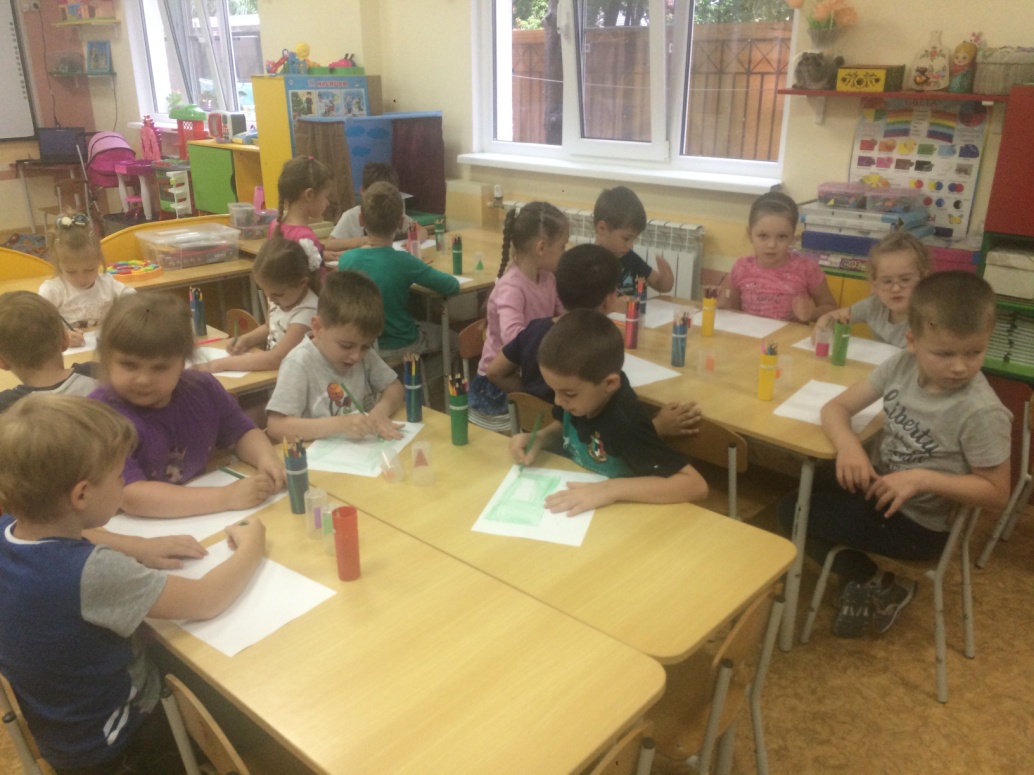 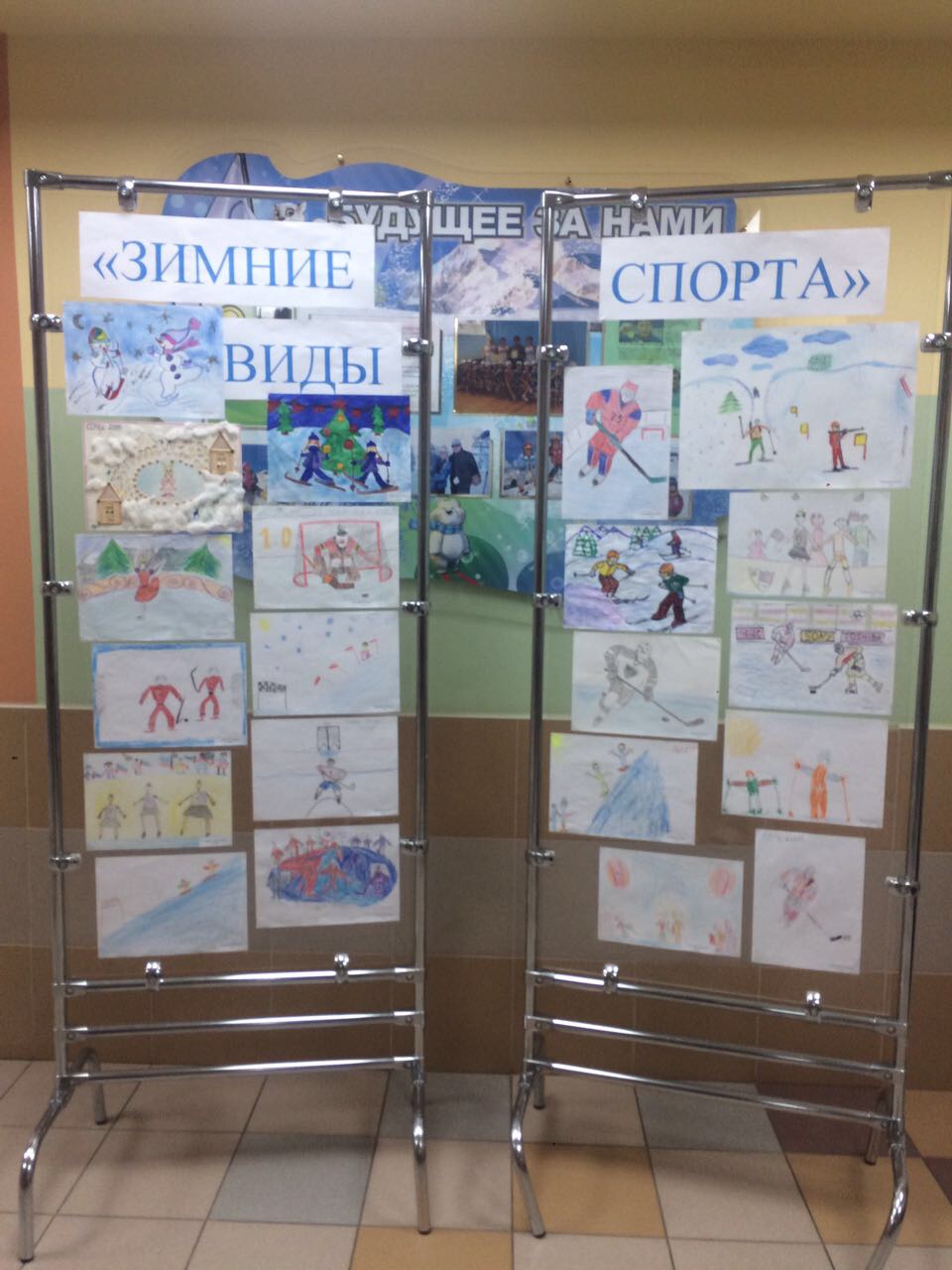 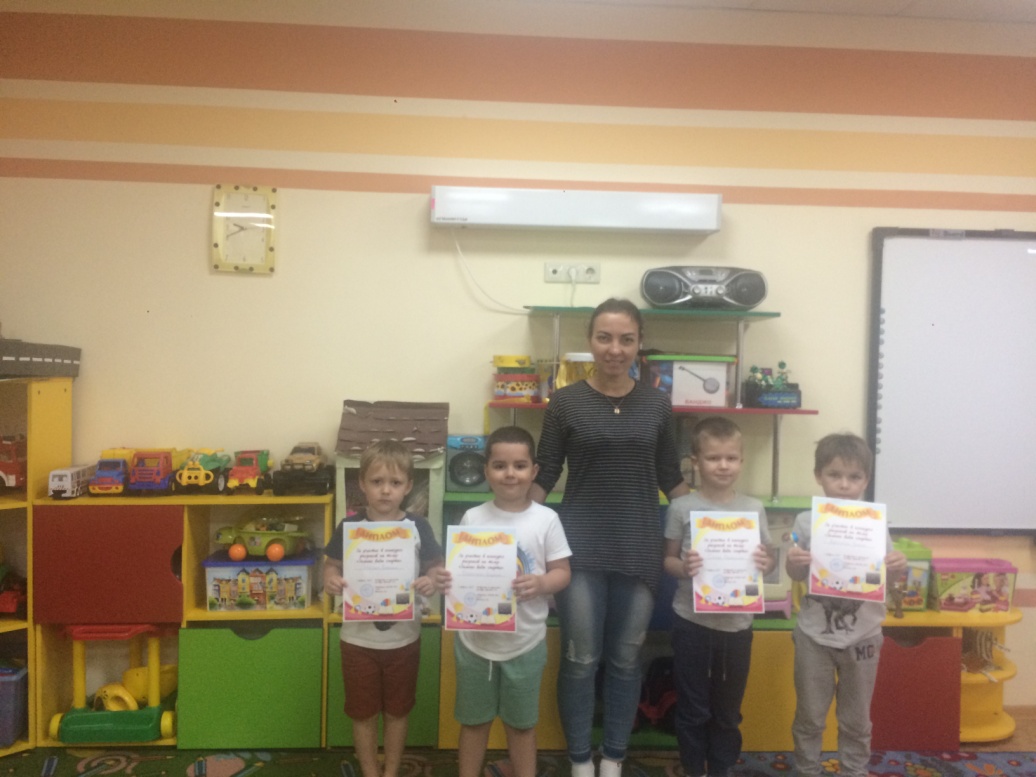 